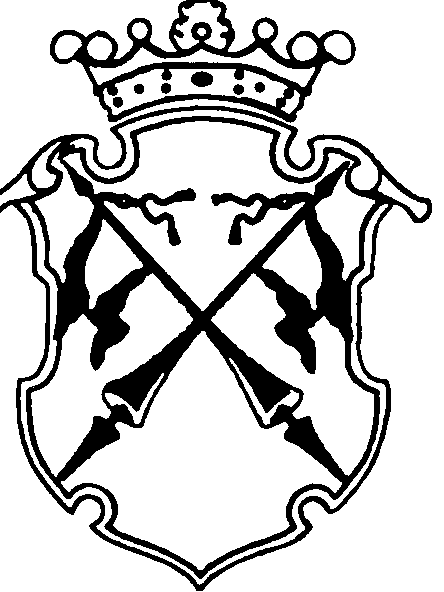 РЕСПУБЛИКА   КАРЕЛИЯКОНТРОЛЬНО-СЧЕТНЫЙ КОМИТЕТ СОРТАВАЛЬСКОГО МУНИЦИПАЛЬНОГО РАЙОНАУТВЕРЖДЕНПриказом Контрольно-счетного комитета СМРот «15» ноября 2019г. №___ ОТЧЕТо результатах контрольного мероприятия№9                                                                                                  дата 15.11.2019г.Наименование (тема) контрольного мероприятия: «Проверка соблюдения порядка ведения реестра расходных обязательств Кааламского сельского поселения при его исполнении в 2018 году».Основание проведения контрольного мероприятия: п.3.13 Плана работы Контрольно-счетного комитета СМР на 2019 год.Цель(и) контрольного мероприятия: установление соблюдения требований статьи 87 Бюджетного Кодекса Российской Федерации, определение законности и достоверности формирования и ведения в 2018 году реестра расходных обязательств Кааламского сельского поселения.Сроки проведения контрольного мероприятия: с «18» октября 2019г. по «15» ноября 2019г.Объекты контрольного мероприятия: Администрация Кааламского сельского поселения.Проверяемый период деятельности: 2018 год. Исполнитель контрольного мероприятия:Н.В. Мангушева –Инспектор Контрольно-счетного комитета СМР.Нормативные документы, использованные в работе: Бюджетный кодекс Российской Федерации от 31.07.1998г. №145-ФЗ (с изменениями и дополнениями);Приказ Министерства финансов Российской Федерации от 01.07.2013г. №65н «Об утверждении Указаний о порядке применению бюджетной классификации Российской Федерации» (с изменениями и дополнениями);Приказ Минфина России от 31 мая 2017 г. N 82н «Об утверждении Порядка представления реестров расходных обязательств субъектов Российской Федерации, сводов реестров расходных обязательств муниципальных образований, входящих в состав субъекта Российской Федерации, и признании утратившим силу приказа Министерства финансов Российской Федерации от 1 июля 2015 г. N 103н «Об утверждении Порядка представления реестров расходных обязательств субъектов Российской Федерации и сводов реестров расходных обязательств муниципальных образований, входящих в состав субъекта Российской Федерации»;Приказ Минфина России от 10 августа 2018 г. N 167н «Об утверждении Порядка представления реестров расходных обязательств субъектов Российской Федерации, сводов реестров расходных обязательств муниципальных образований, входящих в состав субъекта Российской Федерации, и признании утратившим силу приказа Министерства финансов Российской Федерации от 31 мая 2017 г. N 82н»;Приказ Министерства финансов Республики Карелия от 8 апреля 2016 г. N 100 «Об утверждении Порядка представления реестров расходных обязательств муниципальных образований Республики Карелия в Министерство финансов Республики Карелия»;Постановление администрации Сортавальского муниципального района от 21.04.2016г. №40 «Об утверждении Порядка ведения реестра расходных обязательств Сортавальского муниципального района»;Положение о бюджетном процессе в Кааламского сельского поселения, утвержденное решением Совета Кааламского сельского поселения № 14 от 09.12.2013 года (с изменениями и дополнениями);Порядок ведения реестра расходных обязательств Кааламского сельского поселения, утвержденный распоряжением администрации Кааламского сельского поселения от 06.03.2014г. №10;Устав Кааламского сельского поселения.В соответствии со статьей 15 Федерального закона от 07.02.2014г. №6-ФЗ «Об общих принципах организации и деятельности контрольно-счетных органов субъектов Российской Федерации и муниципальных образований» Контрольно-счетным комитетом СМР в адрес Главы Кааламского сельского поселения – Мищенко А.М. был направлен запрос от 10.10.2019г. о предоставлении муниципальных актов, материалов и документов, регламентирующих правила и подтверждающих соблюдение порядка ведения реестра расходных обязательств Кааламского сельского поселения.Оформленные акты, заключения, справки и т.п., использованные в отчете, ознакомление с ними под расписку руководителя или иных должностных лиц проверенных объектов, наличие письменных объяснений, замечаний или возражений и заключение инспектора по ним: Акт проверки Администрации Кааламского сельского поселения от 23.10.2019г. №23 подписан без разногласий. Неполученные документы из числа затребованных с указанием причин или иные факты, препятствовавшие работе: нет.Результаты контрольного мероприятия (анализ соблюдения нормативных правовых актов, установленные нарушения и недостатки в проверяемой сфере и в деятельности объектов контрольного мероприятия с оценкой ущерба или нарушения): I. Общие сведенияНаименование объекта проверки - Администрация Кааламского сельского поселения.Администрация Кааламского сельского поселения действует на основании Положения об администрации Кааламского сельского поселения, утвержденного Решением XIX сессии III созыва Совета Кааламского сельского поселения от 27.05.2015г. № 65 (далее- Положение). Администрация Кааламского сельского поселение обладает правами юридического лица, является бюджетным муниципальным учреждением, имеет печать со своим наименованием, соответствующие штампы, бланки, а также лицевой счет в отделении Управления федерального казначейства по республике Карелия в г. Сортавала.В качестве юридического лица Администрация Кааламского сельского поселения была поставлена на учет в налоговом органе по месту нахождения на территории Российской Федерации 14.12.2005г., о чем в единый государственный реестр юридических лиц внесена запись о создании юридического лица за основным государственным регистрационным номером (ОГРН) 1051002037602.Администрация Кааламского сельского поселения является органом местного самоуправления Кааламского сельского поселения и образована для осуществления функций по решению вопросов местного значения в соответствии с Уставом Кааламского сельского поселения.Администрация поселения реализует свои полномочия как непосредственно, так и через муниципальное унитарное предприятие и автономное учреждение.Администрация Кааламского сельского поселения является главным распорядителем бюджетных средств для получателя - Администрации Кааламского сельского поселения.Проверка осуществлялась путем рассмотрения и анализа предоставленных документов и сведений.2. Анализ действующего законодательства в проверяемой сфереПриказом Минфина России от 31 мая 2017 г. N 82н утвержден Порядок представления реестров расходных обязательств субъектов Российской Федерации, сводов реестров расходных обязательств муниципальных образований, входящих в состав субъекта Российской Федерации (далее – Порядок Минфина РФ №82н). В Приложении №2 к данному Порядку Минфина РФ №82н отражены сведения, которые должны предоставляться муниципальными образованиями в Своде реестров расходных обязательств муниципальных образований, входящих в состав субъекта Российской Федерации. Приказом Минфина России от 10 августа 2018 г. N 167н «Об утверждении Порядка представления реестров расходных обязательств субъектов Российской Федерации, сводов реестров расходных обязательств муниципальных образований, входящих в состав субъекта Российской Федерации, и признании утратившим силу приказа Министерства финансов Российской Федерации от 31 мая 2017 г. N 82н» утвержден новый Порядок представления реестров расходных обязательств субъектов Российской Федерации, сводов реестров расходных обязательств муниципальных образований, входящих в состав субъекта Российской Федерации (далее – Порядок Минфина №167н), и отменен Порядок Минфина РФ №82н. Порядок Минфина №167н вступил в силу с 12.11.2018 года. В Порядке Минфина №167н отражены сведения, которые должны предоставляться муниципальными образованиями в Своде реестров расходных обязательств муниципальных образований, входящих в состав субъекта Российской Федерации. Порядок представления реестров муниципальных образований Республики Карелия в Министерство финансов Республики Карелия, утвержденный Приказом Министерства финансов Республики Карелия от 8 апреля 2016 г. N 100, указывает на необходимость предоставления муниципальными образованиями Республики Карелия реестра расходных обязательств муниципального района (городского округа) и свода реестров расходных обязательств поселений, входящих в состав муниципального района, (далее - реестры) в срок не позднее 30 апреля текущего финансового года по форме в соответствии с Приложением 2 к Порядку Минфина РФ №82н.Разделом 3 «Формирование свода реестров расходных обязательств поселений Сортавальского муниципального района» Порядка ведения реестра расходных обязательств Сортавальского муниципального района, утвержденного Постановлением администрации Сортавальского муниципального района от 21.04.2016г. №40 определено, что Поселения, входящие в состав Сортавальского муниципального района формируют реестр расходных обязательств соответствующего поселения по форме, утвержденной приказом Министерства финансов Республики Карелия от 08.04.2016г. №100, который ссылается на форму Реестра установленную Приложением 2 к Порядок Минфина РФ №82н.Согласно Порядку Минфина №167н, в сводах реестров расходных обязательств муниципальных образований должна отражаться следующая информация:а) наименование финансового органа;б) наименование бюджета;в) должность руководителя финансового органа;г) фамилию, имя, отчество (при наличии) руководителя финансового органа;д) должность, фамилию, имя, отчество (при наличии) исполнителя, ответственного за формирование реестра субъекта Российской Федерации и (или) свода реестров муниципальных образований;е) номер телефона с указанием кода города и адреса электронной почты исполнителя, ответственного за формирование реестра;ж) дату подписания руководителем финансового органа;з) наименования полномочий, расходных обязательств;и) реквизиты федеральных законов, указов Президента Российской Федерации, нормативных правовых актов Правительства Российской Федерации, нормативных правовых (правовых) актов федеральных органов исполнительной власти, соглашений (договоров) Российской Федерации, законов субъекта Российской Федерации, нормативных правовых актов субъекта Российской Федерации, определяющих основания возникновения расходных обязательств субъекта Российской Федерации (муниципальных образований);к) код раздела, подраздела бюджетной классификации Российской Федерации, по которому отражаются расходные обязательства;л) объем средств на исполнение расходного обязательства (отчетный финансовый год (план, факт), текущий финансовый год (план), очередной финансовый год (прогноз), плановый период (прогноз на два года);м) объем средств на исполнение расходного обязательства исходя из оценки стоимости расходного обязательства (отчетный финансовый год, текущий финансовый год, очередной финансовый год);н) методика расчета оценки стоимости расходного обязательства.3. Анализ действующего Порядка ведения реестра расходных обязательств Кааламского сельского поселения.Согласно п.5 статьи 87 Бюджетного кодекса РФ реестр расходных обязательств муниципального образования ведется в порядке, установленном местной администрацией муниципального образования.Распоряжением Администрации Кааламского сельского поселения от 06.03.2014г. №10 утвержден Порядок ведения реестра расходных обязательств Кааламского сельского поселения (далее – Порядок ведения Реестра).Порядок ведения Реестра устанавливает:-функции Администрации Кааламского поселения в сфере реализации полномочий по ведению реестра;-состав разделов Реестра;-формы Реестра и фрагментов реестров;-сроки формирования Реестра.При анализе положений Порядка ведения Реестра установлен ряд противоречий:Так пунктом 5 Порядка ведения Реестра определено, что ведение Реестра расходных обязательств осуществляется администрацией Кааламского сельского поселения. В сфере реализации своих полномочий (п.6 Порядка) администрацией Кааламского сельского поселения осуществляется свод фрагментов реестра расходных обязательств по отдельным ГРБС Кааламского сельского поселения в реестр расходных обязательств и предоставление его в Финансовое управление Сортавальского муниципального района. В тоже время, пунктом 7 и пунктом 10 Порядка ведения Реестра установлено, что ГРБС Кааламского сельского поселения предоставляют фрагменты Реестра непосредственно в Финансовое управление Сортавальского муниципального района. Также пунктом 11 Порядка ведения Реестра на Финансовое Управление Сортавальского муниципального района возложены обязательства по формированию свода фрагментов реестра расходных обязательств и формированию Реестра расходных обязательств, установлены сроки для его формирования.Пунктом 13 Порядка ведения Реестра на Финансовое Управление Сортавальского муниципального района возложены обязательства по архивированию Реестра в электронном и печатном форматах.Таким образом, Администрацией Кааламского сельского поселения функции по формированию и архивированию Реестра расходных обязательств Кааламского сельского поселения неправомерно возложены на Финансовое Управление Сортавальского муниципального района. В связи с чем пункты 7,10,11,13 Порядка ведения Реестра требуют корректировки.В Порядке отсутствуют сроки предоставления фрагментов реестров расходных обязательств в Администрацию Кааламского поселения. Кроме того, в Порядке ведения Реестра отсутствуют указания по заполнению данных Реестра, по графам и строкам, в том числе, устанавливающие правила отражения в Реестре объемов бюджетных ассигнований, необходимых для исполнения включенных в Реестр обязательств по каждому финансовому году. Ссылки на методические рекомендации, которыми необходимо руководствоваться при ведении Реестра, также отсутствуют. Согласно пунктам 9,10 Порядка ведения Реестра, ведение реестра расходных обязательств, ведение фрагментов Реестра должно осуществляться по формам согласно Приложениям № 1, 2 к Порядку ведения Реестра. Приложения №1 и №2 к Порядку проверке не представлены.Проверке, в качестве приложений к Порядку ведения Реестра, представлены десять таблиц, имеющих наименование «Полномочия», «Виды НПА», «НПА», «Методы оценки»», «РО», «Суммы», «Оценка стоимости», «Доп. параметры 103Н», «Указы и ГП РФ», «Финансирование по ГП РФ». Представленные таблицы не поименованы как приложения к Порядку ведения Реестра, не имеют грифа утверждения. Связь представленных к проверке таблиц с Порядком ведения Реестра не прослеживается, так как ссылки на представленные таблицы по тексту Порядка отсутствуют. Согласно Пункту 8 Порядка ведения Реестра, Реестр Кааламского сельского поселения должен состоять из разделов:1) наименование главного распорядителя средств бюджета Кааламского сельского поселения, применяется к фрагменту реестра расходных обязательств; 2) код полномочия (вопроса местного значения или государственного полномочия, осуществляемого Кааламским сельским поселением (делегированного полномочия);3) наименование полномочия (вопроса местного значения или государственного полномочия, осуществляемого Кааламским сельским поселением (делегированного полномочия);4) вид нормативного правового акта, устанавливающего расходное обязательство;5) муниципальный правовой акт, договор (соглашение) (наименование и реквизиты, номер статьи, части, пункта, подпункта, абзаца, дата вступления в силу, срок действия);6) код бюджетной классификации - по разделам, подразделам, функциональной классификации расходов бюджета;7) объем средств на исполнение расходного обязательства:При сопоставлении состава разделов Реестра, приведенного в Порядке ведения Реестра с составом информации, необходимой для составления свода реестров муниципальных образований в соответствии Приказом Минфина №167, установлено, что в Порядке ведения Реестра не предусмотрены разделы:-объем средств на исполнение расходного обязательства исходя из оценки стоимости расходного обязательства (отчетный финансовый год, текущий финансовый год, очередной финансовый год);-методика расчета оценки стоимости расходного обязательства.При сопоставлении сроков формирования Реестра, установленных Порядком ведения Реестра со сроками, установленными нормативными правовыми актами Администрации Сортавальского муниципального района и Министерством финансов Республики Карелия, установлены расхождения. Согласно нормативным правовым актам (Минфина России, Министерства финансов РК, Администрации СМР) Реестр расходных обязательств составляется и направляется в вышестоящий орган один раз в год. Пунктом 30 Раздела 3 Порядка ведения реестра расходных обязательств Сортавальского муниципального района установлено, что Поселения, входящие в состав Сортавальского муниципального района, формируют Реестр и представляют в Финансовое управление Сортавальского муниципального района не позднее 15 апреля текущего финансового года. Порядком ведения Реестра срок формирования Реестра установлен не позднее 31 мая текущего года.  Кроме того, Порядком ведения Реестра установлен срок для формирования уточненного реестра расходных обязательств (не позднее 15 дней с момента окончания финансового года), что является не целесообразным, т.к. информация об объеме утвержденных и исполненных бюджетных ассигнований отчетного года должна отражаться в Реестре, сформированном и представленным в Финансовое управление СМР не позднее 15 апреля текущего года.4. Проверка соблюдения Порядка ведения Реестра при его исполнении в 2018 годуПредставленные к проверке Реестры расходных обязательств не имеют заголовка, указывающего на то, что эти документы являются Реестрами расходных обязательств Кааламского сельского поселения. Отсутствует информация, за какой период сформированы представленные документы, а также должность, фамилия, имя, отчество исполнителя, ответственного за формирование Реестра, единица измерения. Состав разделов представленных Реестров не соответствует составу разделов, утвержденному пунктом 8 Порядка ведения Реестра (дополнительно включены графы «код методики расчета расходов» «потребность на обеспечение расходных обязательств (плановый год)» и «уровень бюджета, за счет средств которого осуществляется фактическое финансирование»). Форма Реестра, в нарушение пункта 8 Порядка ведения реестра расходных обязательств Сортавальского муниципального района, не соответствует форме установленной приказом Министерства финансов Республики Карелия от 08 апреля 2016 года № 100 «Об утверждении Порядка представления реестров расходных обязательств муниципальных образований Республики Карелия».При проверке объемов средств на исполнение расходных обязательств, указанных в Реестрах, установлено, что итоговые суммы граф «Объем средств на исполнение расходного обязательства» не соответствуют отчету об исполнении бюджета за отчетный финансовый год, отчету об исполнении бюджета Поселения по состоянию на 01 апреля текущего финансового года, решению о бюджете на плановый период:по графе «Отчетный год» в подграфе «План 2018 год» отражен показатель 17 181,65 тыс. руб., по подграфе «Факт 2018 год» отражен показатель 16 705,85 тыс. руб. Согласно п.34 Порядка ведения реестра расходных обязательств Сортавальского муниципального района в графе «Отчетный год», в реестрах бюджетных обязательств поселений, должны отражаться суммы, соответствующие отчету об исполнении бюджета за отчетный финансовый год. Согласно представленному Отчету об исполнении бюджета за 2018г. (ф.0503117) утверждены бюджетные назначения в сумме 17 221,0 тыс. руб. Исполнены бюджетные назначения в сумме 16 739,2 тыс. руб. Отклонение по подграфе «План 2018 год» составляет 39,35 тыс. руб. руб., по подграфе «Факт 2018 год» в сумме 33,35 тыс. руб. по графе «Текущий год» в подграфе «План 2019 год» отражен показатель 11 234,0 тыс. руб., по подграфе «Факт на 01.04.2019 год» отражен показатель 0,0 тыс. руб. Согласно п.34 Порядка ведения реестра расходных обязательств Сортавальского муниципального района в графе «Текущий год», в реестрах бюджетных обязательств поселений, должны отражаться суммы, соответствующие отчету об исполнении бюджета поселения по состоянию на 01 апреля текущего финансового года. Согласно представленному Отчету об исполнении бюджета Кааламского сельского поселения по состоянию на 01.04.2019г. (ф.0503117) утверждены бюджетные назначения в сумме 11 033,38 тыс. руб. Исполнены бюджетные назначения в сумме 2 569,28 тыс. руб. Отклонение по подграфе «План 2019 год» составляет 200,62 тыс. руб. руб., по подграфе «Факт на 01.04.2019 год» в сумме 2 569,28 тыс. руб. по графе «Очередной 2020 год» отражен показатель 7 390,0 тыс. руб., Решением Совета Кааламского сельского поселения от 29 ноября 2018 г. № 17 «О бюджете Кааламского сельского поселения на 2019 год и плановый период 2020-2021 годов» утверждены бюджетные ассигнования на исполнение расходных обязательств поселения планового 2020 года в объеме 7 340,0 тыс. руб. Отклонение составляет 50,0 тыс. руб. по графе «Плановый период» подграфы «Очередной год +1 (прогноз)» и «Очередной год +2 (прогноз)» отражен показатель 8 003,2 тыс. руб. Решением Совета Кааламского сельского поселения от 29 ноября 2018 г. № 17 утверждены бюджетные ассигнования на исполнение расходных обязательств поселения планового 2021 года в объеме 7 988,2 тыс. руб. Отклонение составляет 15,0 тыс. руб. При формировании Реестра, не учтены рекомендации по формированию реестров расходных обязательств поселений, входящих в состав Сортавальского муниципального района, установленные постановлением Администрации Сортавальского муниципального района от 21.04.2016г. №40, в части не подлежащих указанию в качестве нормативного правового регулирования нормативные правовые акты, не устанавливающие конкретных обязательств по осуществлению расходов бюджета поселения. Так, по полномочиям, в рамках реализации вопросов местного значения сельского поселения, в качестве нормативного правового регулирования в Реестре указан Устав Кааламского сельского поселения. По кодам полномочий 701010011 и 701010012 в Реестр включено утратившее силу Решение Совета Кааламского сельского поселения от 04.04.2007 года «Об утверждении правил благоустройства, озеленения и содержания территории Кааламского сельского поселения, утверждении правил содержания домашних животных на территории Кааламского сельского поселения». Указанное Решение Совета Кааламского сельского поселения утратило силу в соответствии с пунктом 2 Решения Совета Кааламского сельского поселения № 133 от 18.10.2017 года «Об утверждении Правил благоустройства, территории Кааламского сельского поселения».В нарушение пп.3 п.8 Порядка ведения Реестра в представленных реестрах, по большинству расходных обязательств, отсутствует информация о номере статьи, части, подпункта муниципального правового акта, договора (соглашения), устанавливающего расходное обязательство поселения.Финансовая оценка выявленных нарушенийКонтрольное мероприятие связано с проверкой и анализом вопросов процедурного и организационного характера, в связи с чем, нецелесообразно определять объем проверенных средств и средств, использованных с нарушениями.Выводы:1.Пунктами 7,10,11,13 Порядка ведения Реестра Администрацией Кааламского сельского поселения функции по формированию и архивированию Реестра неправомерно возложены на Финансовое Управление Сортавальского муниципального района. Пункты 7,10,11,13 Порядка ведения Реестра требуют корректировки.2.В Порядке отсутствуют сроки предоставления фрагментов реестров расходных обязательств в Администрацию Кааламского поселения, указания по заполнению данных Реестра, по графам и строкам. 3.Согласно пунктам 9,10 Порядка ведения Реестра, ведение реестра расходных обязательств, ведение фрагментов Реестра должно осуществляться по формам согласно Приложениям № 1, 2 к Порядку ведения Реестра. Приложения №1 и №2 к Порядку проверке не представлены.4.Проверке в качестве приложений к Порядку ведения Реестра представлены десять таблиц, не поименованных как приложения к Порядку, не имеющих грифа утверждения. Связь представленных к проверке таблиц с Порядком ведения Реестра не прослеживается, так как ссылки на представленные таблицы по тексту Порядка отсутствуют. 5.При сопоставлении состава разделов Реестра, приведенного в Порядке ведения Реестра с составом информации, необходимой для составления свода реестров муниципальных образований в соответствии Приказом Минфина №167, установлено, что в Порядке ведения Реестра не предусмотрены разделы:- объем средств на исполнение расходного обязательства исходя из оценки стоимости расходного обязательства (отчетный финансовый год, текущий финансовый год, очередной финансовый год);- методика расчета оценки стоимости расходного обязательства.6.При сопоставлении сроков формирования Реестра, установленных Порядком ведения Реестра со сроками, установленными нормативными правовыми актами Администрации Сортавальского муниципального района и Министерством финансов Республики Карелия, установлены расхождения. 7. Представленные к проверке Реестры расходных обязательств не имеют заголовка, указывающего на то, что эти документы являются Реестрами расходных обязательств Кааламского сельского поселения. Отсутствует информация, за какой период сформированы представленные документы, а также должность, фамилия, имя, отчество исполнителя, ответственного за формирование Реестра, единица измерения. 8.Состав разделов представленных Реестров не соответствует составу разделов, утвержденному Порядком ведения Реестра. Форма Реестра в нарушение пункта 8 Порядка ведения реестра расходных обязательств Сортавальского муниципального района, не соответствует форме установленной приказом Министерства финансов Республики Карелия от 08 апреля 2016 года № 100 «Об утверждении Порядка представления реестров расходных обязательств муниципальных образований Республики Карелия.9. В нарушение пункта 34 Порядка ведения реестра расходных обязательств Сортавальского муниципального района итоговые суммы граф «Объем средств на исполнение расходного обязательства» не соответствуют отчету об исполнении бюджета за отчетный финансовый год, отчету об исполнении бюджета Поселения по состоянию на 01 апреля текущего финансового года, решению о бюджете на плановый период.10.При формировании Реестра, не учтены рекомендации по формированию реестров расходных обязательств поселений, входящих в состав Сортавальского муниципального района, установленные постановлением Администрации Сортавальского муниципального района от 21.04.2016г. №40, в части не подлежащих указанию в качестве нормативного правового регулирования нормативные правовые акты, не устанавливающие конкретных обязательств по осуществлению расходов бюджета поселения. Так, по полномочиям, в рамках реализации вопросов местного значения сельского поселения, в качестве нормативного правового регулирования в Реестре указан Устав Кааламского сельского поселения. 11. Установлено включение в Реестр утратившего силу решения представительного органа муниципального образования.12.В нарушение пп.3 п.8 Порядка ведения Реестра в представленных реестрах, по большинству расходных обязательств, отсутствует информация о номере статьи, части, подпункта муниципального правового акта, договора (соглашения), устанавливающего расходное обязательство поселения.Итоговые данные контрольного мероприятияПредложения по восстановлению и взысканию средств, наложению финансовых или иных санкций, привлечению к ответственности лиц, допустивших нарушения: нет.         Предложения по устранению выявленных нарушений и недостатков в управлении и ведомственном контроле, законодательном регулировании проверяемой сферы:Администрации Кааламского сельского поселения:Внести изменения и дополнения в Порядок ведения Реестра в части: определения функций главного распорядителя, получателей  средств бюджета Кааламского сельского поселения в сфере реализации полномочий по ведению фрагментов реестра расходных обязательств, сроков предоставления фрагментов реестров расходных обязательств в Администрацию Кааламского сельского поселения, указаний по заполнению данных Реестра, по графам и строкам, в том числе, устанавливающие правила отражения в Реестре объемов бюджетных ассигнований, необходимых для исполнения включенных в Реестр обязательств по каждому финансовому году или ссылок на методические рекомендации, которыми необходимо руководствоваться при ведении Реестра; В Порядке ведения Реестра предусмотреть разделы, рекомендованные Минфином России.Форму ведения Реестра привести в соответствии с формой установленной приказом Министерства финансов Республики Карелия от 08 апреля 2016 года № 100 «Об утверждении Порядка представления реестров расходных обязательств муниципальных образований Республики Карелия (Приложение №2 к Порядку представления реестров расходных обязательств субъектов Российской Федерации, сводов реестров расходных обязательств муниципальных образований, входящих в состав субъекта Российской Федерации, утвержденному приказом Министерства финансов Российской Федерации от 31 мая 2017 г. N 82н).Сроки формирования Реестра, установленные Порядком ведения Реестра привести в соответствие со сроками, установленными нормативными правовыми актами Администрации Сортавальского муниципального района и Министерством финансов Республики Карелия.В виду не целесообразности, исключить из Порядка ведения Реестра срок для формирования уточненного реестра расходных обязательств (не позднее 15 дней с момента окончания финансового года).Включить в Реестр расходных обязательств заголовок, указывающий на то, что этот документ является Реестром расходных обязательств Кааламского сельского поселения, информацию за какой период сформирован, а также должность, фамилию, имя, отчество исполнителя, ответственного за формирование Реестра, единицу измерения, объем средств на исполнение расходных обязательств, указанных в Реестрах, итоговые суммы граф «Объем средств на исполнение расходного обязательства»:Графы «Объем средств на исполнение расходного обязательства» заполнить в соответствии с п.34 Порядка ведения реестра расходных обязательств Сортавальского муниципального района. Исключить из Реестра расходных обязательств нормативные правовые акты, не устанавливающие конкретных обязательств по осуществлению расходов бюджета поселения, утратившие силу решения представительного органа муниципального образования.В Реестре расходных обязательств указывать информацию о номере статьи, части, подпункта муниципального правового акта, договора (соглашения), устанавливающего расходное обязательство поселения.Другие предложения: нетНаправить отчет:Главе Кааламского сельского поселенияПредседателю Совета Кааламского сельского поселенияПредлагаемые представления и/или предписания: Направить представление о результатах контрольного мероприятия «Проверка соблюдения порядка ведения реестра расходных обязательств Кааламского сельского поселения при его исполнении в 2018 году» в адрес Администрации Кааламского сельского поселения. Председатель комитета                                                 Н.А. АстафьеваНарушенияВыявлено нарушений(количество, количество и сумма)Предложено к устранению нарушенийПредложено к устранению нарушенийПримечаниеНарушенияВыявлено нарушений(количество, количество и сумма)ВсегоВ том числе, к восстановлению в бюджетПримечание1. Нарушения при формировании и исполнении бюджетов.12/-12/-1.1. В ходе формирования бюджетов12/-12/-1.1.5.Нарушение порядка ведения реестра расходных обязательств12/-12/-2.Нарушения ведения бухгалтерского учета, составления и представления бухгалтерской (финансовой) отчетности.3. Нарушения в сфере управления и распоряжения государственной (муниципальной) собственностью3.23 Нарушение порядка учета и ведения реестра муниципального имущества.4. Нарушения при осуществлении муниципальных закупок и закупок отдельными видами юридических лиц.5. 6.7. Иные нарушенияВсего12/-12/-